https://arabou.edu.kw/index.php?option=com_content&view=article&id=1398&lang=arرابط المؤتمر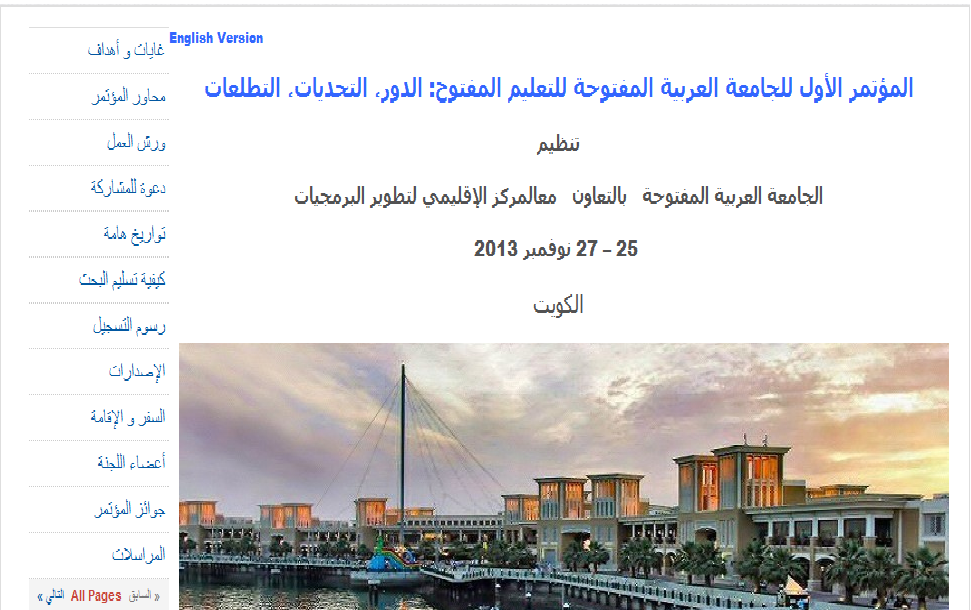 